Matematyka kl7 ADzień dobry. Wchodzimy w nowy dział polegając na uzyskanej przez was wiedzy z poprzednich lekcji.A więc zaczynamy…Proszę zapiszcie temat, który brzmi Zapisywanie wyrażeń za pomocą równania.Po co nam matematyka, skoro możemy opisywać świat słowami?Wyższość wyrażeń algebraicznych polega na tym, że pozwalają obliczyć wartość danego wyrażenia dla dowolnej wartości zmiennej czy zmiennych, które w nim występują.Pewne wyrażenia matematyczne mogą być opisywane zdaniami. Na przykład, słowa"o dwa więcej niż pięc" może być zapisane wyrażeniem 5+, 2. Podobnie, gdy opisujemy wyrażenie zawierające zmienną słowami, mamy do czynienia z wyrażeniem algebraicznym (wyrażeniem ze zmienną). Na przykład,"o trzy więcej od x" można zapisać wyrażeniem algebraicznym x+3.Ale po co? Po co używać matematyki, skoro do opisu rzeczy wystarczają nam słowa? Jedną z wielu przyczyn jest fakt, że matematyka jest bardziej precyzyjna i łatwej się nią operuje niż słowami. Powinieneś o tym pamiętać, gdy będziemy się wgłębiać w zagadnienia algebry.Zajmijmy się mniej oczywistym przykłademZapisz wyrażenie dla "m pomniejszone o siedem".Zauważ, że słowa "pomniejszone o" sugerują nam użycie odejmowania.Szukane wyrażenie to m−7.Dalej….Agatka ma o 6 kredek więcej od Jacka. Razem mają 22 kredki. Ile kredek ma Jacek?
Ułóżmy równanie odpowiadające treści tego zadania i znajdźmy odpowiedź na pytanie.sposób IOznaczmy liczbę kredek Jacka przez x
Wówczas liczba kredek Agatki to x + 6 .
Łączna liczba kredek obojga dzieci to x + x + 6.
Z treści zadania wiemy także, że razem mają oni 22 kredki.
Możemy więc zapisać równanie: x + x + 6 = 22
Jest to proste równanie, więc łatwo możemy odgadnąć, że pod literą x ukryta jest liczba 8.
Odp.: Jacek ma 8  kredek.sposób IITreść tego zadania mogliśmy zapisać także nieco inaczej, oznaczając jako xliczbę kredek Agatki.
x - liczba kredek Agatki
x – 6 - liczba kredek Jacka
x + x – 6 - łączna liczba kredek
Teraz równanie ma postać: x + x – 6 = 22
Pod literą x ukryta jest liczba 14, czyli liczba kredek Agatki.
Liczba kredek Jacka to 14 – 6, czyli 8.Na podstawie powyższego INFORMACJI POWYŻEJ  zapiszcie kilka przykładowych równań.Fajną alternatywną formą zrozumienia powyższego zagadnienia może okazać się filmhttps://www.youtube.com/watch?v=2J6awLHKZ04A teraz zadanie domowe. Proszę przepisać treść zadania i je rozwiązać.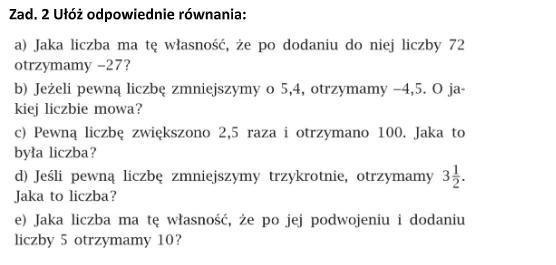 